Summary of CYCLE RCT Outcome Measures Practice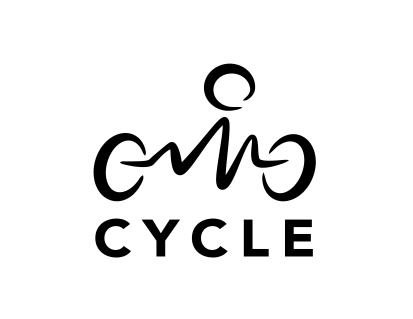 Name:	Muscle Strength – MRC ScoreMuscle Strength – MRC ScoreMuscle Strength – MRC ScoreDate CompletedPatient initialsComments1.2.3.4.5.Physical Function Test for ICUPhysical Function Test for ICUPhysical Function Test for ICUDate CompletedPatient initialsComments1.2.3.4.5.30-Second Sit To Stand30-Second Sit To Stand30-Second Sit To StandDate CompletedPatient initialsComments1.2.3.4.5.2 Minute Walk Test2 Minute Walk Test2 Minute Walk TestDate CompletedPatient initialsComments1.2.3.4.5.